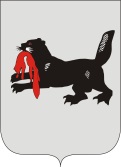 ИРКУТСКАЯ ОБЛАСТЬСЛЮДЯНСКАЯТЕРРИТОРИАЛЬНАЯ ИЗБИРАТЕЛЬНАЯ КОМИССИЯг. СлюдянкаОб отказе в  регистрации Толпыго Евгению Леонидовичукандидатом в депутаты Думы Байкальского городского поселенияСлюдянского района Проверив соответствие порядка выдвижения гражданина Российской Федерации Толпыго Евгения Леонидовича в депутаты Думы Байкальского городского поселения Слюдянского района требованиям Закона Иркутской области от 11 ноября 2011 года № 116-ОЗ «О муниципальных выборах в Иркутской области» (далее – Закон) и представленные для регистрации кандидата документы, Слюдянская избирательная комиссия установила следующее:кандидатом Толпыго Е.Л. было представлено 20 подписей избирателей. Согласно решению Слюдянской территориальной избирательной комиссии 22 июня 2017 года № 31/128  проверке подлежат все подписи избирателей и соответствующие им данные об избирателях, содержащиеся в подписных листах. Количество подписей избирателей, необходимое для регистрации кандидата в депутаты указанного муниципального образования, составляет 20 подписей.В результате проверки подписных листов с подписями избирателей в поддержку выдвижения кандидата Толпыго Е.Л. в депутаты Думы Байкальского городского поселения Слюдянского района, согласно итоговому протоколу проверки подписей избирателей от 02 августа 2017 года, из проверенных 20 подписей избирателей недействительными было признано 11 подписей избирателей, что составило 55 процентов от указанного общего числа подписей избирателей, отобранных для проверки. При этом число достоверных подписей составило 9 подписей, что является недостаточным для регистрации кандидата. Недостаточное количество достоверных подписей избирателей, представленных для регистрации кандидата, является основанием для отказа в регистрации кандидата в депутаты Думы Байкальского городского поселения Слюдянского района.На основании изложенного, в соответствии с пунктами 9, 18 части 9 статьи 61, с частями 1, 6 статьи 62, пунктом 7 части 1 статьи 63 Закона, Слюдянская территориальная избирательная комиссияРЕШИЛА:1. Отказать в регистрации кандидатом в депутаты Думы Байкальского городского поселения Слюдянского района Толпыго Евгению Леонидовичу, гражданину Российской Федерации, дата рождения – 09 марта 1980 г., индивидуальному предпринимателю, проживающему в г. Байкальске Слюдянского района Иркутской области, выдвинутому в порядке самовыдвижения, «03» августа 2017 года в 16 часов 38 минут.2. Выдать Толпыго Евгению Леонидовичу копию настоящего решения не позднее «04» августа 2017 года в 16 часов 38 минут.3. Разместить настоящее решение на интернет - странице Слюдянской территориальной избирательной комиссии на сайте администрации муниципального образования Слюдянский район.Председатель комиссии                      		           	Г.К. КотовщиковСекретарь комиссии                                                                  Н.Л. ТитоваР Е Ш Е Н И ЕР Е Ш Е Н И Е03 августа 2017 года№ 43/321 